Wiederholungsaufgaben für die 9bAbgabe 08.05.20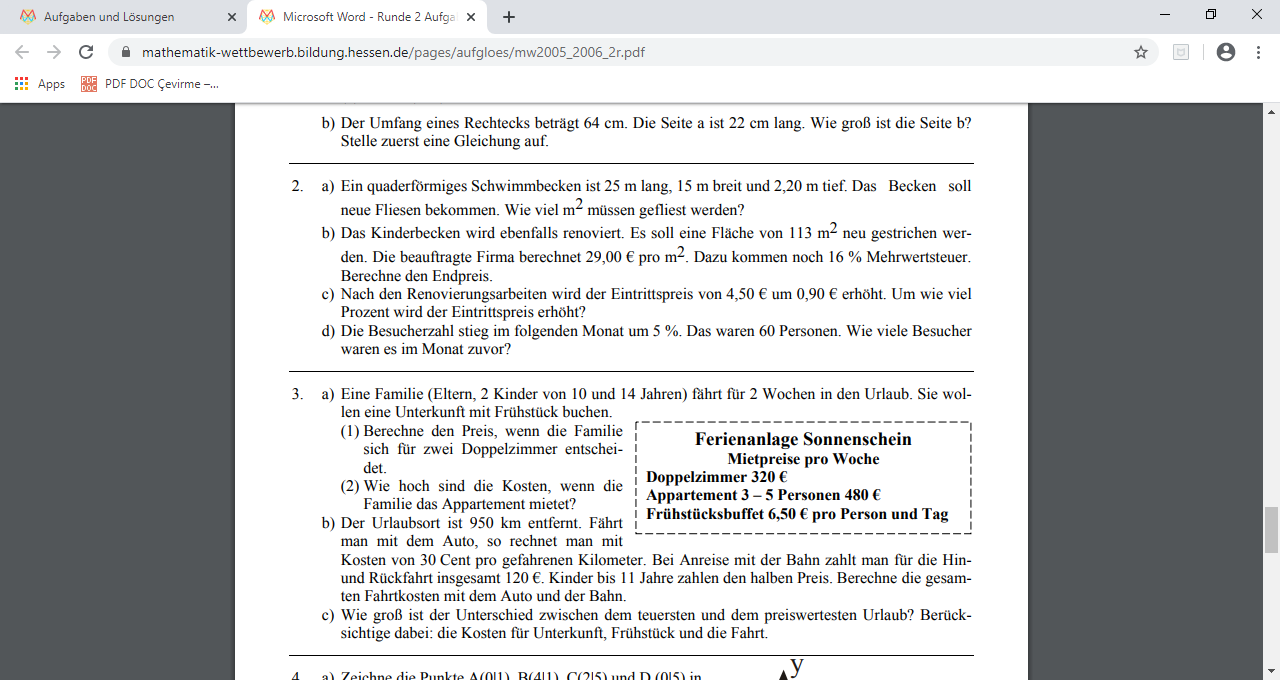 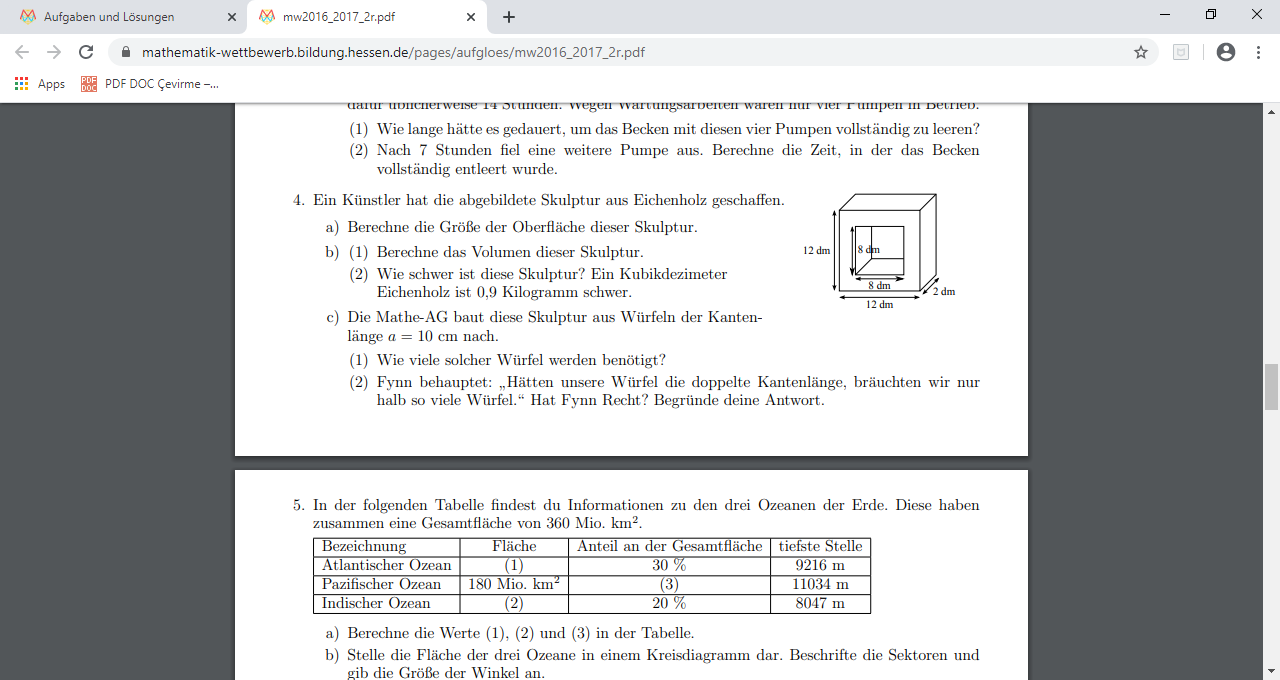 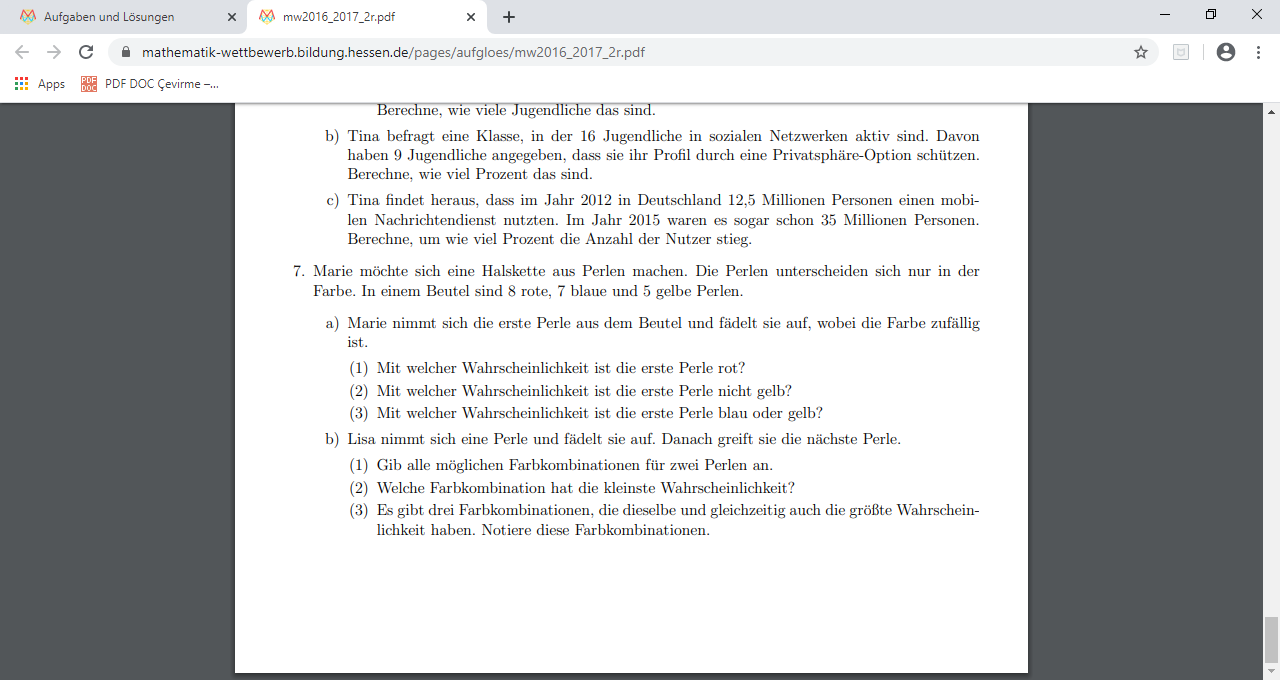 